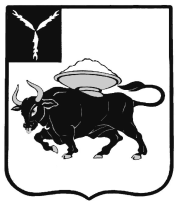 МУНИЦИПАЛЬНОЕ ОБРАЗОВАНИЕ ГОРОД ЭНГЕЛЬСЭНГЕЛЬССКОГО МУНИЦИПАЛЬНОГО РАЙОНАСАРАТОВСКОЙ ОБЛАСТИЭНГЕЛЬССКИЙ ГОРОДСКОЙ СОВЕТ ДЕПУТАТОВРЕШЕНИЕот 26 апреля 2023 года							                № 403/86-02                               Восемьдесят шестое (совместное) заседаниеОб отчете лица, осуществляющего руководство администрацией Энгельсского муниципального района, о результатах своей деятельности и деятельности администрации Энгельсского муниципального района в 2022 году в части исполнения полномочий местной администрациимуниципального образования город ЭнгельсЗаслушав информацию,представленную Главой Энгельсского муниципального района Плехановым Д.П., в соответствии с частью 3 статьи 22 Устава муниципального образования город Энгельс Энгельсского муниципального района Саратовской области, Планом работы Энгельсского городского Совета депутатов на 2022 год, утвержденным Решением Энгельсского городского Совета депутатов от 22 декабря 2022 года 
№ 376/78-02,Энгельсский городской Совет депутатовРЕШИЛ: 1. Принять к сведению отчет лица, осуществляющего руководство администрацией Энгельсского муниципального района, о результатах своей деятельности и деятельности администрации Энгельсского муниципального района в 2022 году в части исполнения полномочий местной администрации (исполнительно-распорядительного органа) муниципального образования город Энгельс.2. Снять с контроля пункт 1 Плана работы Энгельсского городского Совета депутатов на 2023 год, утвержденного Решением Энгельсского городского Совета депутатов от 22 декабря 2022 года № 376/78-02, как выполненный.Глава муниципальногообразования город Энгельс                             		А.И. Шувалов